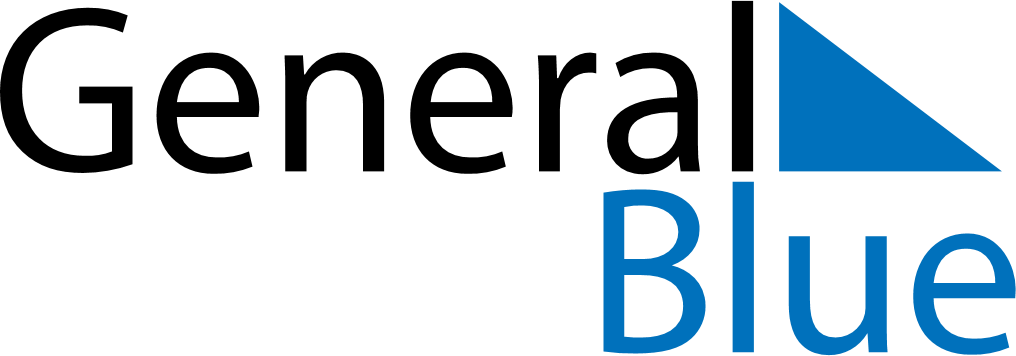 June 2024June 2024June 2024June 2024June 2024June 2024June 2024Mizdah, Jabal al Gharbi, LibyaMizdah, Jabal al Gharbi, LibyaMizdah, Jabal al Gharbi, LibyaMizdah, Jabal al Gharbi, LibyaMizdah, Jabal al Gharbi, LibyaMizdah, Jabal al Gharbi, LibyaMizdah, Jabal al Gharbi, LibyaSundayMondayMondayTuesdayWednesdayThursdayFridaySaturday1Sunrise: 6:04 AMSunset: 8:07 PMDaylight: 14 hours and 3 minutes.23345678Sunrise: 6:03 AMSunset: 8:08 PMDaylight: 14 hours and 4 minutes.Sunrise: 6:03 AMSunset: 8:08 PMDaylight: 14 hours and 5 minutes.Sunrise: 6:03 AMSunset: 8:08 PMDaylight: 14 hours and 5 minutes.Sunrise: 6:03 AMSunset: 8:09 PMDaylight: 14 hours and 5 minutes.Sunrise: 6:03 AMSunset: 8:09 PMDaylight: 14 hours and 6 minutes.Sunrise: 6:03 AMSunset: 8:10 PMDaylight: 14 hours and 7 minutes.Sunrise: 6:03 AMSunset: 8:10 PMDaylight: 14 hours and 7 minutes.Sunrise: 6:02 AMSunset: 8:11 PMDaylight: 14 hours and 8 minutes.910101112131415Sunrise: 6:02 AMSunset: 8:11 PMDaylight: 14 hours and 8 minutes.Sunrise: 6:02 AMSunset: 8:12 PMDaylight: 14 hours and 9 minutes.Sunrise: 6:02 AMSunset: 8:12 PMDaylight: 14 hours and 9 minutes.Sunrise: 6:02 AMSunset: 8:12 PMDaylight: 14 hours and 9 minutes.Sunrise: 6:02 AMSunset: 8:13 PMDaylight: 14 hours and 10 minutes.Sunrise: 6:02 AMSunset: 8:13 PMDaylight: 14 hours and 10 minutes.Sunrise: 6:02 AMSunset: 8:13 PMDaylight: 14 hours and 10 minutes.Sunrise: 6:03 AMSunset: 8:14 PMDaylight: 14 hours and 11 minutes.1617171819202122Sunrise: 6:03 AMSunset: 8:14 PMDaylight: 14 hours and 11 minutes.Sunrise: 6:03 AMSunset: 8:14 PMDaylight: 14 hours and 11 minutes.Sunrise: 6:03 AMSunset: 8:14 PMDaylight: 14 hours and 11 minutes.Sunrise: 6:03 AMSunset: 8:15 PMDaylight: 14 hours and 11 minutes.Sunrise: 6:03 AMSunset: 8:15 PMDaylight: 14 hours and 11 minutes.Sunrise: 6:03 AMSunset: 8:15 PMDaylight: 14 hours and 11 minutes.Sunrise: 6:03 AMSunset: 8:15 PMDaylight: 14 hours and 11 minutes.Sunrise: 6:04 AMSunset: 8:16 PMDaylight: 14 hours and 11 minutes.2324242526272829Sunrise: 6:04 AMSunset: 8:16 PMDaylight: 14 hours and 11 minutes.Sunrise: 6:04 AMSunset: 8:16 PMDaylight: 14 hours and 11 minutes.Sunrise: 6:04 AMSunset: 8:16 PMDaylight: 14 hours and 11 minutes.Sunrise: 6:04 AMSunset: 8:16 PMDaylight: 14 hours and 11 minutes.Sunrise: 6:05 AMSunset: 8:16 PMDaylight: 14 hours and 11 minutes.Sunrise: 6:05 AMSunset: 8:16 PMDaylight: 14 hours and 11 minutes.Sunrise: 6:05 AMSunset: 8:16 PMDaylight: 14 hours and 10 minutes.Sunrise: 6:06 AMSunset: 8:16 PMDaylight: 14 hours and 10 minutes.30Sunrise: 6:06 AMSunset: 8:16 PMDaylight: 14 hours and 10 minutes.